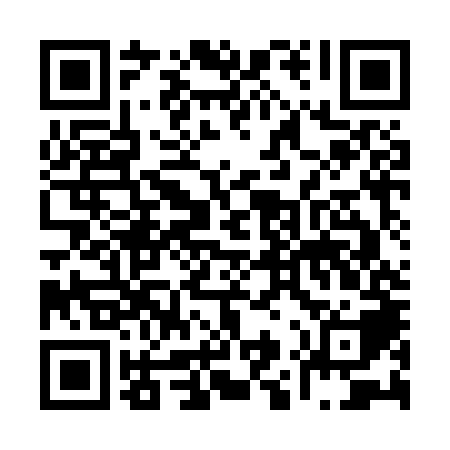 Ramadan times for Corte Madera, California, USAMon 11 Mar 2024 - Wed 10 Apr 2024High Latitude Method: Angle Based RulePrayer Calculation Method: Islamic Society of North AmericaAsar Calculation Method: ShafiPrayer times provided by https://www.salahtimes.comDateDayFajrSuhurSunriseDhuhrAsrIftarMaghribIsha11Mon6:146:147:261:204:407:147:148:2612Tue6:136:137:251:204:417:157:158:2713Wed6:116:117:231:194:417:167:168:2814Thu6:106:107:221:194:427:177:178:2915Fri6:086:087:201:194:427:187:188:3016Sat6:076:077:191:194:437:197:198:3117Sun6:056:057:171:184:437:207:208:3218Mon6:036:037:161:184:437:217:218:3319Tue6:026:027:141:184:447:227:228:3420Wed6:006:007:131:174:447:237:238:3521Thu5:595:597:111:174:457:247:248:3622Fri5:575:577:101:174:457:257:258:3723Sat5:555:557:081:164:457:257:258:3824Sun5:545:547:061:164:467:267:268:3925Mon5:525:527:051:164:467:277:278:4026Tue5:515:517:031:164:477:287:288:4127Wed5:495:497:021:154:477:297:298:4228Thu5:475:477:001:154:477:307:308:4329Fri5:465:466:591:154:487:317:318:4430Sat5:445:446:571:144:487:327:328:4531Sun5:425:426:561:144:487:337:338:471Mon5:415:416:541:144:487:347:348:482Tue5:395:396:531:134:497:357:358:493Wed5:375:376:511:134:497:367:368:504Thu5:365:366:501:134:497:377:378:515Fri5:345:346:481:134:507:377:378:526Sat5:325:326:471:124:507:387:388:537Sun5:315:316:451:124:507:397:398:548Mon5:295:296:441:124:507:407:408:559Tue5:275:276:421:114:517:417:418:5610Wed5:265:266:411:114:517:427:428:57